Babies   Matter    Transition to   Parenthood  Programme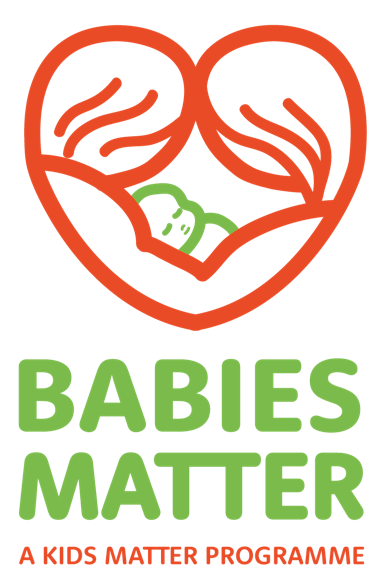   Initial Referral to Babies Matter Transition to Parenthood Programme Before completing please ensure family meets the criteria (see Babies Matter Criteria)Data Protection: The information on this form will be stored electronically/hard copy and used to contact the family detailed for the purpose of accessing the Babies Matter Parenting Programme. Information may be shared with the referrer, for ongoing support, and for their monitoring.It is our legal obligation to share information with other professionals if we feel you or your children’s safety is at risk. All data will be kept in accordance with the Data Protection Act 1998 and you have the right to access any information we hold on you or your children.Consent to contact parentPlease email this form to: Lynette Woodward: familysupport@oakgrovecommunitychurch.co.ukwww.kidsmatter.org.uk	Registered charity no. 1163617NameRelationship with child/renRelationship with child/renAddressPostcodeContact NumberContact NumberE-mail AddressE-mail AddressNumber of childrenNumber of childrenAges of childrenAges of childrenNo. of weeksPregnant/or age of babyNo. of weeksPregnant/or age of babyDue Date/Birth dateDue Date/Birth dateReferrers NameReferrers NameReferrers Job TitleReferrers Job TitleReferrers Contact NumbersReferrers Contact NumbersReferrers Contact NumbersParent would most like help with…Parent would most like help with…Parent would most like help with…   Parent/Carer agrees topre-programme home visit   Parent/Carer agrees topre-programme home visit   Parent/Carer agrees topre-programme home visitYesYesNoNoParent gives consent to be contacted by Kids Matter group facilitatorParent gives consent to be contacted by Kids Matter group facilitatorYesNoDate